Public Health LeafletHow can the caregiver support child development?The task: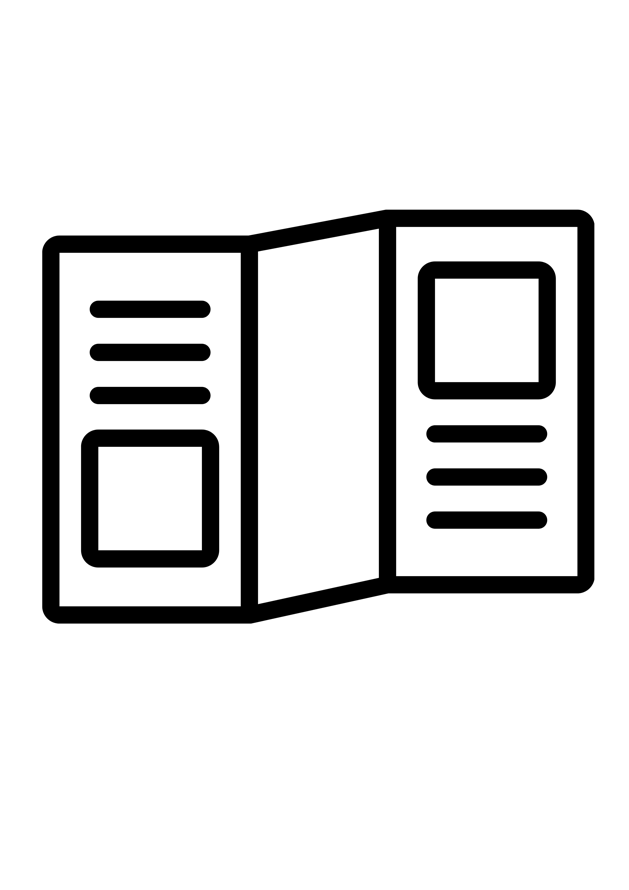 Use what you have learnt about the caregiver’s role to write and design a public health leaflet for parents-to-be or keyworkers in a nursery setting. This might be a leaflet displayed in a doctor’s surgery or given to new employees at a childcare provider. Ideas to consider:Why are the early years important?What happens in the brain during this time?Why is play important?How should a carer talk to a baby?What do caregiver-child interactions look like?What advice would you give?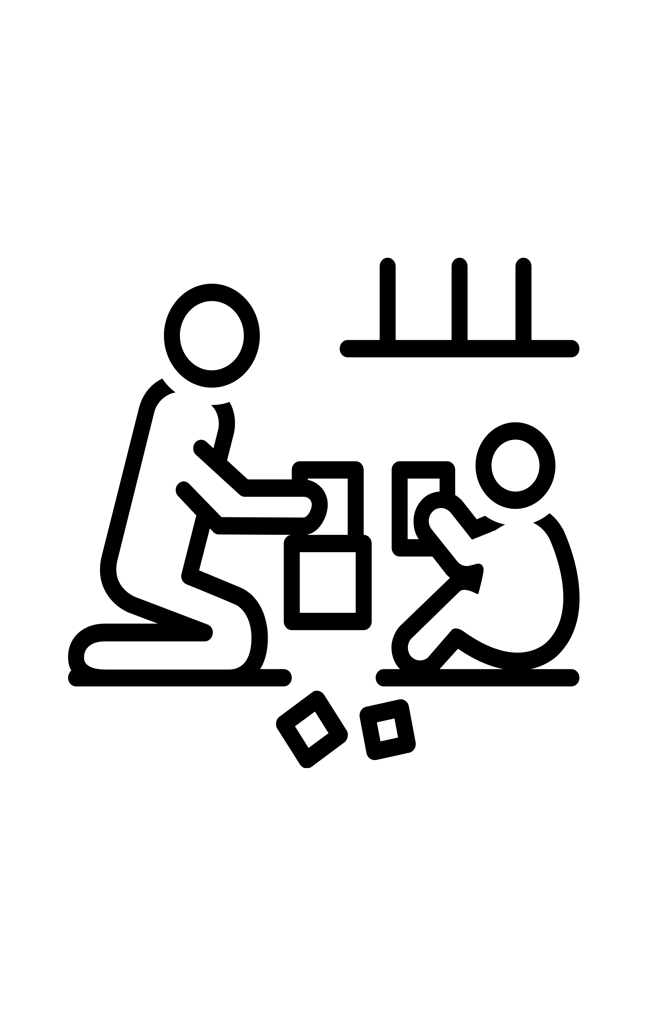 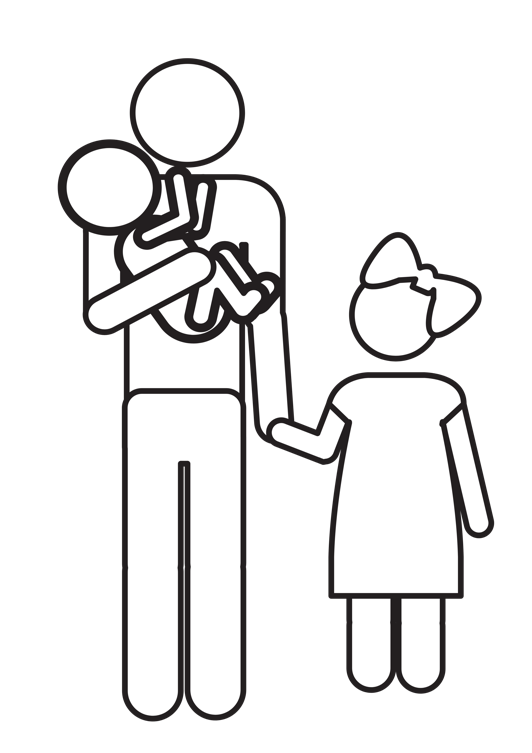 